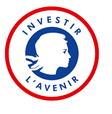 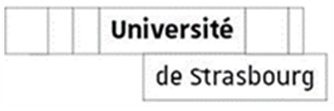 Porteur du projet UNISTRA Composante ou unité de recherche porteuse :Personne référente :Nom :Prénom :Fonction :Téléphone fixe/portable :Courriel :Intitulé du projet : Domaine/discipline :Partenaires:Type de projet :> Préciser la nature du projet> Préciser la durée envisagée pour mener à bien ce projet Période de réalisation :Date de dépôt du dossier : SIGNATURE DU PORTEUR ET DU DIRECTEUR DE LA FACULTE / UNITE PORTEUSE :Descriptif du projet> Présentation synthétique Origine du projet  Émane des acteurs de la recherche Émane d’une demande de la société civile  A été co-construit par les acteurs de la recherche et par des citoyens (individus ou organisations de la société civile)Description détaillée du projet /de l’action> Préciser l’intention du projet, les enjeux et le contenu, le lien avec l’université, l’intérêt pour l’université, le lieu, les actions réalisées, etc…Présentation du/des porteurs du projet> Préciser leur(s) lien(s) avec l’université.Merci de joindre en annexes leur(s) CV. Possibilité de joindre d’autres annexes permettant d’enrichir le présent dossier.Implication de la société civileActeurs impliqués Modalités de la participation citoyenne : participation individuelle	 participation de collectifs déjà constitués (organisations, associations, etc.)Mode(s) d’implication des participants (plusieurs réponses possibles) Collecte de données Préciser :  Caractérisation des donnéesPréciser :  Analyse de donnéesPréciser :  Apport de savoirs Préciser :  Valorisation sociale de la recherche par le développement de nouveaux projets (par exemple pédagogiques)Préciser :  Autre Préciser : Rencontres et interactions entre les acteursDes rencontres sont-elles prévues entre acteurs de la recherche et participants impliqués ?  Oui   NonPlus-value & valorisationPlus-value de l’implication de citoyens dans le projet déposé Pour la recherche : Pour les citoyens :Valorisation de la participation de la société civile Quelles formes de valorisation et de reconnaissance de l’implication des citoyens  sont prévues ? (publications, évènements, reconnaissances symboliques, …)Valorisation du projetActions et outils de communication prévus : Actions et outils de médiation prévus :Un lien est-il prévu avec la plateforme OSCAHR ou toute autre plateforme en ligne? Oui   NonPréciser l’utilisation :Lien du projet avec la Science ouverteLes démarches suivantes seront-elles développées ? Et si oui avec quels outils numériques ?Données ouvertes (open data) Oui   NonOutil(s) utilisé(s) :Préciser l’utilisation : Publication en accès ouvert (open access) Oui   NonOutil(s) utilisé(s) :Préciser l’utilisation : Archives ouvertesOui   NonOutil(s) utilisé(s) :Préciser l’utilisation :Budget prÉvisionnel de l’actionCe budget doit être établi en prenant en compte l’ensemble des coûts et l’ensemble des ressources affectées à l’action. Les aides en nature sont à valoriser dans la rubrique « Contributions ».Merci de veiller à l’équilibre dépenses/recettes de votre présent budget et à indiquer à la page suivante, les postes de dépenses pris en charge par chaque partenaire financier. FlÉchage des ressources> Indiquer ci-dessous les postes de dépenses pris en charge par chaque partenaire financier.> Préciser l’origine du projet > Préciser les partenariats et quels sont les participants au projet :> Préciser la forme et la fréquence de ces rencontres et les modalités d’interactions entre acteurs:Intitulé du projet :Pour les projets pluriannuels, la période d’éligibilité des dépenses ne pourra pas excéder le 31.12.2023 (voire août 2024). Le cofinancement IdEx sera de maximum 85% du budget prévisionnel et se situera entre 20k€ et 50k€.Pour les projets pluriannuels, la période d’éligibilité des dépenses ne pourra pas excéder le 31.12.2023 (voire août 2024). Le cofinancement IdEx sera de maximum 85% du budget prévisionnel et se situera entre 20k€ et 50k€.Pour les projets pluriannuels, la période d’éligibilité des dépenses ne pourra pas excéder le 31.12.2023 (voire août 2024). Le cofinancement IdEx sera de maximum 85% du budget prévisionnel et se situera entre 20k€ et 50k€.Pour les projets pluriannuels, la période d’éligibilité des dépenses ne pourra pas excéder le 31.12.2023 (voire août 2024). Le cofinancement IdEx sera de maximum 85% du budget prévisionnel et se situera entre 20k€ et 50k€.Dépensesmontant en eurosRecettesmontant en eurosFrais de déplacement 1- Structure organisatrice :Apport personnelFrais d'hébergementAutresFrais de restauration2- Université de Strasbourg :Faculté ou écoleFrais de réception (cocktail, pot, …)Équipe de RechercheÉquipe d'AccueilFrais de communication(conception, impression, diffusion)Jardin des SciencesService de l'Action Culturelle Frais de publication  Montant sollicité dans le cadre de cet appel (subvention IdEx Université et cité)AutresLocation salle Location matériel3- Autres subventions :Eurométropole et Ville de Strasbourg  Achat de consommables (petits matériel divers)Région Grand-Est Conseil départemental du Bas Rhin AssurancesDRAC Alsace Ambassades / ConsulatsDroits d'Auteurs (SACEM, SACD, AGESSA, ADAGP, ...)MécénatAssociation Salaires et charges personnel artistique -cachetsAutresSalaires personnel administratif (aide au montage / coordination et suivi de projet)Salaires et charges personnel technique AutresTotal dépenses (budget prévisionnel)Total recettes (budget prévisionnel)CONTRIBUTIONS CONTRIBUTIONS CONTRIBUTIONS CONTRIBUTIONS Mise à disposition gratuite de biens et serviceMise à disposition gratuite de biens et servicePrestationsPrestationsMise à disposition de personnelsMise à disposition de personnelsTOTAL Dépenses  TOTAL Recettes Nature des dépenses envisagées -  subvention IdEx (Levier Université & Cité)Nature des dépenses envisagées -  subvention IdEx (Levier Université & Cité)montant IdEx sollicité en 2022montant IdEx sollicité en 2023Partenaires financiersNature des dépenses envisagéesmontant attendumontant acquisTotal : Total :